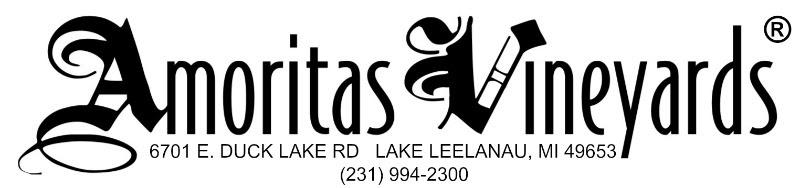 2016 Chardonnay Tech Sheet                    $21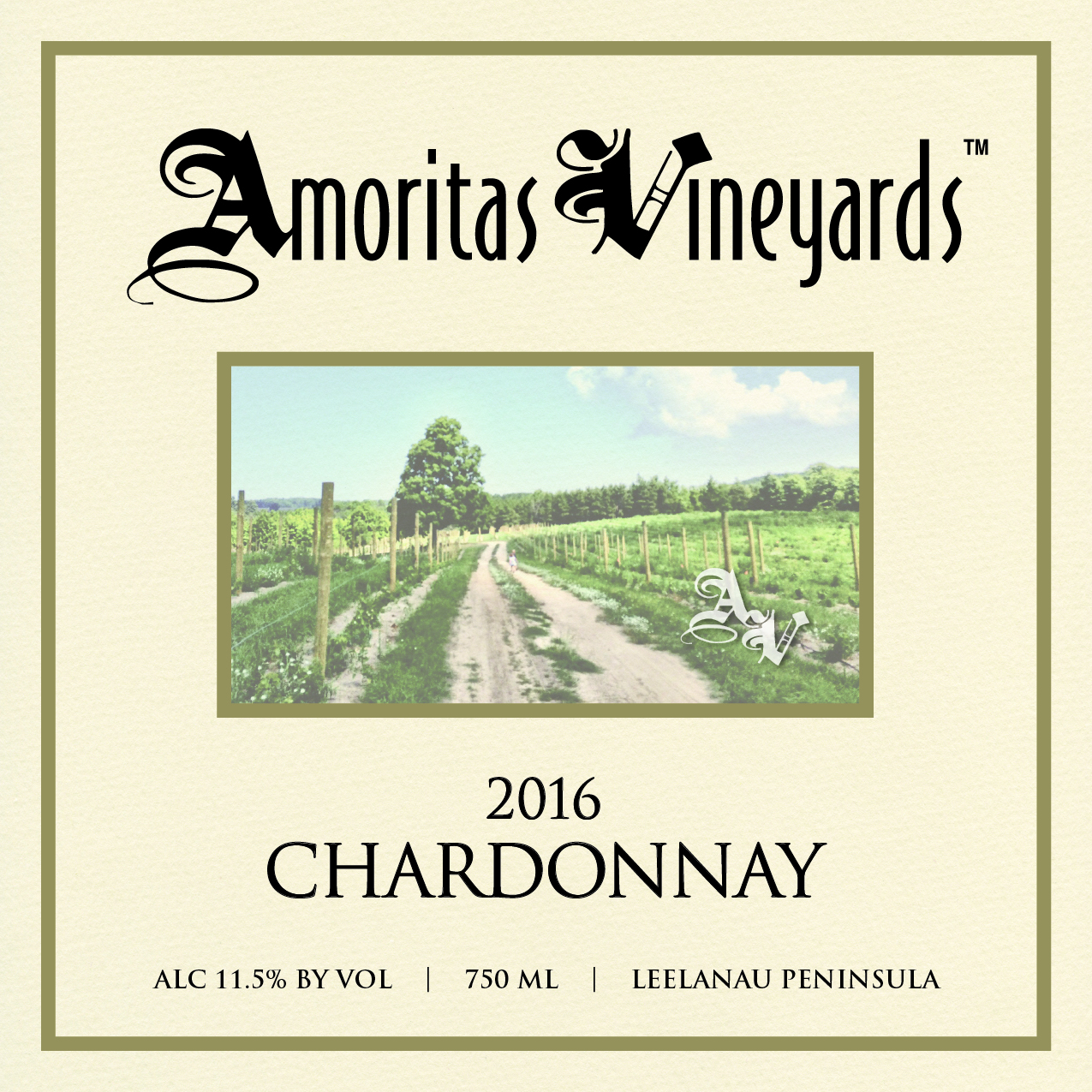 Owners & Growers: Goodell Family (Matt, Emily & Michael)Winemaker: Charles Schmidt (French Road Cellars Custom Crush)Vineyard Information:2 acres of Chardonnay in upper Rose Crest Vineyard at Amore Rd farmPlanted 2013				Cane PrunedSeason was long and mild with plentiful rain and a long dry fall.Harvest Information:9/22/2016 5.45 tonsBrix 20.8 pH 3.3Fruit quality was good, no rot presentWinemaking:Stainless Steel FermentBottled 2/2017No Sugar Added, fermented to dryness.Tasting Notes:Full of intense flavors. Delicate apple marries with lemon and a long mineral mouthfeel, this is a great wine to play with food pairings.